ВПЕРВЫЕ В РОССИИ, ПЕРВЫЕ В РОССИИПознавательная викторина «Начало начал»Только первый шаг труден.
Хорошее начало – половина дела.
(Русские пословицы.)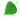 ► Когда впервые было упомянуто название «Русь» в значении «наименование государства»?
(В 945 году в договоре, который великий князь Игорь подписал с Византией.)► В каком русском городе был построен первый каменный кремль?(В Новгороде.)► Как звали княгиню, которая первой на Руси приняла христианство?
(Ольга. Приняла христианство около 957 года.)► Каким годом датируется первое летописное упоминание о Москве?(1147 год.)► Кем были первые создатели рукописных книг на Руси?(Монахами.)► Какое название носила первая книга, отпечатанная на Руси Иваном Фёдоровым?
(«Апостол» – первая русская датированная печатная книга. Выпущена в Москве в 1564 году.)► Когда Иваном Фёдоровым была издана первая российская печатная «Азбука»?
(В 1574 году во Львове. Сохранилась в единственном экземпляре в Библиотеке Гарвардского университета в США.)► Первая печатная работа по математике появилась в России в 1682 году и носила длинное название: «Считание удобное, которым всякий человек, купующий или продающий, зело удобно изыскати может число всякие вещи». Как называется сейчас эта работа, помещаемая часто на обложках школьных тетрадей?(Таблица умножения.)► Назовите автора первого русского печатного учебника по математике? Как он назывался?
(Магницкий Леонтий Филиппович – российский преподаватель математики в Школе математических и навигационных наук в Москве. Настоящая его фамилия Телятин, он уроженец Тверской губернии. Первое пособие по математике в России – «Арифметика – сиречь наука числительная» – было энциклопедией математических знаний. На титульном листе этого замечательного учебника портреты Пифагора и Архимеда, а на обороте изображён букет цветов, под которым стихи: «Прими, юне, премудрости цветы,/ Арифметике любезно учися,/ В ней разных правил и штук придержися...» М.В. Ломоносов называл эту книгу вратами своей учёности.)► Кто был первым русским царём?(Иван IV Васильевич, он же Иван Грозный. С 1547 года.)► Кто был первым императором России?(Пётр Первый. Российский царь с 1682 г., император с 1721 г.)► Назовите первого Президента СССР.(Михаил Сергеевич Горбачёв, в 1990-91 гг. Он же является единственным и последним Президентом СССР.)► Кто был первым Президентом России?(Борис Николаевич Ельцин, избран на всеобщих выборах в 1991 году.)► Назовите первый русский орден.
(Первым русским орденом стал орден Андрея Первозванного, учреждённый в 1698 году Петром Первым.)► Кто был первым кавалером первого русского ордена?
(Первым кавалером ордена Андрея Первозванного стал сподвижник Петра Первого генерал-адмирал Фёдор Алексеевич Головин. Сам Пётр, вручавший ордена другим, согласился принять его только в 1703 году в награду за взятие шведских судов в устье Невы из рук того же Ф.А. Головина.)► Назовите первый советский орден.
(Орден Красного Знамени РСФСР. Был учреждён декретом ВЦИК от 16 сентября 1918 года. Награждались им герои Гражданской войны. После образования СССР с августа 1924 г. этот орден стал единым для всего населения страны.)► Как назывался корабль, за спасение экипажа которого в 1934 году были присвоены первые звания Героя Советского Союза?
(«Челюскин». А звания получили лётчики, спасшие участников рейса.)► Кому был поставлен первый в России памятник?
(Сергею Леонтьевичу Бухвостову, сподвижнику Петра I, первому записавшемуся в «потешные» молодого царя. Имел почётное звание «Первый российский солдат». Майор артиллерии, участник Азовских походов и Северной войны.)►  Кому из великих русских литераторов первому поставили памятник?
(Ивану Андреевичу Крылову.)► Какой парад можно считать первым официальным военным парадом в России?
(Это встреча русского войска после взятия 11 октября 1702 года крепости Нотебург, или Орешек. Мясницкая улица Москвы была выстлана красным сукном. Пётр I ехал в золочёной карете, за которой по земле волочились шведские знамёна.)► Когда состоялся первый советский парад?
(Первый парад Красной Армии прошёл 1 мая 1918 года на Ходынском поле. В нём участвовало около 30 тысяч красноармейцев.)► Когда была одержана первая в истории русского флота крупная морская победа?
(В 1714 году во время Северной войны у мыса Гангут под командованием Петра I. Была разгромлена шведская эскадра и захвачено все 10 вражеских кораблей. В честь этой победы ежегодно 9 августа отмечается День воинской славы России. )► Как звали первую русскую женщину-офицера?
(Надежда Алексеевна Дурова, 1783-1866.)► Какая война в истории нашей Родины была первой, получившей имя Отечественной?
(Война 1812 года – Отечественная война 1812 года, освободительная война России против наполеоновской агрессии.)► Когда была составлена первая карта земли русской?
(В 70-х годах XVI века. Называлась она «Большой чертёж». До нашего времени не сохранилась.)► Когда была издана первая печатная карта Российской империи?
(Генеральная карта Российской империи была издана в 1734 году русским географом и картографом Иваном Кириловым.)► Назовите первый российский город в Сибири.
(Тюмень, основан в 1586 году на месте татарского г. Чинги-Тура, взятого Ермаком в 1581 г.)► Кто стал первым представителем династии Романовых, посетившим Сибирь?
(Александр II, он путешествовал с Жуковским ещё не будучи императором.)► Какой современный город был первым морским портом России?(Архангельск.)► В каком веке русская морская экспедиция впервые достигла западных берегов Америки?
(В 18-м. Аляска, часть Северной Калифорнии, Алеутские острова открыты и исследованы русскими путешественниками. Русские поселения с 1784 г. В 1867 году проданы США.)► Какой мореплаватель в 1819-21 гг. руководил первой российской антарктической экспедицией?(Беллинсгаузен Фаддей Фаддеевич.)► Как называлась монетка, ставшая первой русской монетой из золота?
(Златник. Эту золотую монетку чеканил в Х веке князь Владимир. Далеко не всякий музей может похвалиться златником. Найдено всего десять крохотных – четырёхграммовых золотых монеток, давших имя золотнику, тому, который «мал да дорог».)► Когда в России отчеканили первый серебряный рубль?
(В 1654 году на Московском денежном дворе во время царствования Алексея Михайловича, отца Петра I.)► Впервые в России этот «лохматый камень» обнаружил уральский крестьянин Софрон Согра три века назад. Что это за камень?
(Асбест, или горный лён. Материал для огнестойких и теплоизоляционных изделий.)► Кем и когда был найден первый в России алмаз?
(14-летним крепостным мальчиком Павлом Поповым в 1829 г.)► Когда в России была открыта первая аптека?(В 1581 году, так называемая царёва аптека.)► Когда и где была учреждена первая русская биржа?
(В Санкт-Петербурге в 1704 году по указанию Петра Великого. Через два года для неё построили специальное здание у Троицкой пристани, позднее биржа была перенесена на стрелку Васильевского острова. Новое специальное здание для биржи было заложено в 1805 году, а торжественное её открытие состоялось через 6 лет. Здание напоминало античный храм, окружённый 44 колоннами. В 1917 году биржа прекратила работу. С 1940 г. её помещение занимает Центральный военно-морской музей.)► 6 февраля 1719 года купцу Петру Милле специальным указом было дозволено открыть в столице это заведение, первое в России.(Трактир.)► В каком старинном русском городе находится старейшая фирма России?
(В городе Ельце, где и поныне действует кожевенный завод, основанный в 1781 году Василием Валуйским и четырьмя его подмастерьями. Через 100 лет здесь уже трудилось 1500 рабочих, выделывавших шевро, юфть, козловый сафьян – и обувь, и уздечки, завоевавшие на выставках в Париже и Лондоне призы и медали. Потомки основателя завели в Ельце и первую в России добровольную пожарную дружину, которая спасала город от огня за 25 лет 148 раз.)► Когда и где появился в России первый свеклосахарный завод?
(В 1812 году в селе Алябьеве Тульской области. Он стал вторым по счёту в Европе.)► Кто первым стал добывать масло из семян подсолнечника, до того считавшегося только декоративным растением?
(Русский крестьянин Даниил Семёнович Бокарев из села Алексеевка Воронежской губернии, построивший более 160 лет назад первую в России маслобойню.)► Когда была поставлена первая в России метеорологическая станция? С именем какого учёного это связано?
(Метеорологические станции существовали уже в XVIII в. Первым метеорологом был М.В. Ломоносов. Регулярные записи велись при Академии наук в Петербурге с 1725 г.)► Где 1404 году были установлены первые в России механические часы?
(На Спасской башне Московского Кремля.)► Первый улей из досок российский пчеловод Прокопович построил лишь в 1814 году. А что пчеловоды до того использовали под жилища пчёл?(Борти – выдолбленные чурбаны.)► Кто и когда впервые использовал асфальт при строительстве дорог?
(Русский инженер А.А. Летний, основываясь на своих исследованиях нефти, в 1874 году спроектировал и построил первый в России асфальтовый завод в городе Сызрани.)► Когда русские изобрели велосипед?
(В 1801 году в России появился первый велосипед. Его изобрёл мастеровой уральского завода Ефим Артамонов. Он прибыл на своём «железном коне» из Верхотурья в Москву на коронацию Александра I. Этот велосипед имел педали и выгодно отличался от европейского «Хобби-хорс», на котором ездили, отталкиваясь ногами от земли.)► Кто и когда впервые в нашей стране совершил кругосветное путешествие на велосипеде?
(Русский спортсмен О.П. Панкратов в 1911-1913 гг. Всего путешествие заняло два года и восемнадцать дней.)► Первый в России автомобиль такого предназначения изготовил Пётр Фрезе лет сто назад. Мощность двигателя составляла 6 лошадиных сил. Что это был за автомобиль?(Грузовик.)► Когда в России появилась первая в стране чугунная дорога с конной тягой?
(В 1809 году. Её изобрёл, спроектировал и построил горный инженер Пётр Кузьмич Фролов. Дорога действовала на Алтае от Змеиногорского рудника до Корбалихинского сереброплавильного завода.)► Когда и где была построена первая в России рельсовая дорога с паровой тягой?
(В 1834 году, на Нижнетагильском металлургическом заводе Демидовых руками крепостных мастеров-умельцев: отца – Ефима Александровича и сына – Мирона Ефимовича Черепановых. Длина рельсовой дороги для черепановского паровоза составила 854 метра. Позднее длина железной дороги Нижнетагильских заводов достигла 3,5 км.)► Когда была открыта Царско-сельская железная дорога сообщением Петербург – Царское село, о которой писали как о первой в России железной дороге?
(Открыта 30 октября 1837 года, длина её составила 24 версты, или 27 км. Дорога-игрушка была построена для увеселительных мероприятий, не имела экономического обоснования, но показала, что в России можно строить железные дороги.)► Когда была открыта железная дорога между двумя российскими столицами?
(В ноябре 1851 года. Петербургско-Московская дорога была построена за 9 лет, строительство велось русскими инженерами. Заступивший на престол в 1855 году Александр II присвоил дороге название Николаевской – по имени своего отца Николая I, первого царя, начавшего строить железные дороги в России.)► Первое из подобных сооружений появилось в Петербурге позапрошлого века как «Путевой двор». Назовите это сооружение.(Вокзал, ныне Витебский, а тогда Царскосельский.)► В каком городе и когда была открыта первая городская почта?(В Санкт-Петербурге, в 1883 г.)► Улицы какого города украсили первые почтовые ящики?(Санкт-Петербурга.)► В каком городе и когда была сооружена первая в нашей стране телефонная линия?
(В Чернигове в 1880 г.)► Какова была длина первой в нашей стране линии метрополитена?
(11,6 км. Введена в Москве в 1935 г.)► Когда в России появились первые авиационные школы?(В 1910 году.)► Самолёты какого конструктора впервые перелетели из России в Америку?
(А.Н. Туполева. На АНТ-25 в 1937 году долетели до Америки через Северный Полюс экипажи Чкалова и Громова. А.Н. Туполев создал и первый реактивный бомбардировщик, и первый реактивный пассажирский самолёт.)► Какое тарахтящее заграничное «чудо техники ХХ века» позволило Паше Ангелиной впервые в истории российской деревни заняться не «бабьим делом»?
(Трактор. Ангелина Прасковья Никитична – организатор первой женской тракторной бригады в СССР в 1933 году. Дважды Герой Социалистического Труда.)► В каком веке был построен первый российский ледокол?
(В 19-м веке. Первый ледокол – пароход российского флота «Пайлот», в 1864 г. Первый в мире арктический ледокол «Ермак» в 1899 году. )► Первая в России крупная электростанция на этом топливе построена в 1912-1914 гг. и названа «Электропередача». Ныне там город Электрогорск. Что это за топливо?
(Торф – ТЭС. Первая в мире ТЭС на торфе по проекту Р. Э. Классона, именем которого и была названа станция.)► Где расположена первая в России опытно-промышленная электростанция, использующая силу морского прилива? (На Кольском полуострове, в Кислой губе Баренцева моря – Кислогубская приливная электростанция. Пущена в 1968 году.)► Когда и кем в России была основана первая химическая лаборатория?
(В 1748 году М.В. Ломоносовым при АН.)► Когда в России был открыт первый университет?
(12 января 1755 года. Инициатор его основания – М.В. Ломоносов. Московский университет и сейчас носит имя своего основателя.)► Когда были учреждены учёные степени в российских университетах?
(Учёные степени доктора, магистра и кандидата были учреждены в 1803 году.)► Назовите первую женщину-академика в России?
(Ею стала... француженка Мари Колло, ученица скульптора Э.М. Фальконе. За вылепленную к памятнику Петру I модель головы царя в 1767 году в 19-летнем возрасте Колло стала членом Петербургской Академии художеств.)► Назовите первую женщину-президента Академии наук.
(Княгиня Екатерина Романовна Дашкова, урождённая графиня Воронцова. Будучи в 1783-1796 гг. первой женщиной-директором Петербургской Академии наук и президентом Российской Академии, она способствовала изданию научных трудов и чтению публичных лекций.)► Назовите первую женщину-профессора и члена-корреспондента Петербургской Академии наук?(Русский математик и писательница Софья Ковалевская, 1850-91 гг.)► Кто был первым российским лауреатом Нобелевской премии?
(Академик Иван Петрович Павлов, по физиологии, в 1904 г.)► Кто был первым создателем компьютера в нашей стране?
(Сергей Алексеевич Лебедев. Под его руководством созданы первая советская электронная ЦВМ – «МЭСМ», ряд быстродействующих ЭВМ – «БЭСМ».)► Указ об учреждении этой должности для своего книжного собрания первой из российских монархов подписала Екатерина Великая. Какой именно?(Библиотекарь.)► Как называлась первая в России рукописная газета?
(«Куранты», составлялась в Посольском приказе для информации правительства о зарубежных событиях. Сохранились с 1600 года.)► Когда появилась и как называлась первая в Росси печатная газета?
(В 1702 году, «Ведомости» Петра I. В связи с выходом этой газеты в 1992 году введён День российской печати, отмечаемый ежегодно 13 января.)► Как назывался первый русский журнал? С какого года он издавался?
(«Ежемесячные сочинения к пользе и увеселению служащих», издавался с 1755 года.)► Когда в России начал издаваться первый детский журнал? Как он назывался?
(В 1785 г., назывался он «Детское чтение для сердца и разума». Возрождён в нынешнее время.)► Эта первая звезда немого кино обожала автогонки, а её супруг в 1912 году основал первый в России автожурнал «Авто». Назовите эту русскую актрису.(Вера Васильевна Холодная.)► Когда, где и кем был открыт первый музей в России?
(Первым российским музеем была Кунсткамера, в переводе – «кабинет редкостей», открытая по приказу Петра I в Петербурге в 1719 году. Экспонаты этого музея – всевозможные диковинки вроде скелета двухголового телёнка или овцы с четырьмя глазами и двумя языками привозили из всех уголков России и даже из-за границы. Кунсткамера была открыта для бесплатного обозрения и пользования. Поначалу посетители не очень охотно шли в Кунсткамеру, поэтому царь приказал всех угощать: дамам подавали чашечку кофе, а мужчинам – рюмку водки.)► Какой зодчий был и организатором, и первым директором музея русской архитектуры, который ныне стал просто музеем архитектуры его имени?(Щусев Алексей Викторович, российский архитектор, 1873-1949 гг.)► Где и когда был открыт первый в России Музей хлеба?
(В 1988 году в Санкт-Петербурге, на Лиговском проспекте в доме 73. Спустя 5 лет он обрёл статус государственного. В нём хранится более 18000 экспонатов. Один из его экспонатов – кусочек хлеба весом в 125 граммов – дневная норма хлеба времён Великой Отечественной войны.)► Кто в 1749 году впервые в России изготовил из фарфора яйцо, ставшее впоследствии популярным предметом в ювелирном искусстве?(Дмитрий Виноградов, создатель русского фарфора.)► Какова была продолжительность первого в истории России театрального спектакля?(10 часов.)► Кто считается первым российским драматургом?
(Симеон Полоцкий, 1629-1680 гг. Белорусский и русский общественный и церковный деятель, писатель, проповедник, поэт, драматург. Наставник царских детей. Организовал в Кремле типографию.)► Назовите первую женщину-драматурга в России.(Это царевна Софья, 1657-1704 гг.)► Кто стал первым профессиональным актёром России?
(Волков Фёдор Григорьевич, 1729-63 гг. В 1750 г. организовал в Ярославле любительскую труппу, на основе которой в 1756 в Санкт-Петербурге был создан первый постоянный профессиональный русский публичный театр. Играл в трагедиях А. П. Сумарокова. Известен и как театральный деятель.)► Кто стал первым народным артистом России?
(Российский певец Фёдор Иванович Шаляпин стал первым народным артистом РСФСР в 1918 году. И хотя постановлением Совнаркома РСФСР от 24 августа 1927 года «идейно чуждого» певца звания лишили, в памяти народной он так и остался первым навсегда. А звание было восстановлено – решением Совета Министров РСФСР от 10 июня 1991 года.)► Назовите первую народную артистку России?
(Ермолова Мария Николаевна, 1853-1928 гг., стала первой народной артисткой РСФСР в 1920 году. С 1871 в Малом театре. Крупнейшая трагедийная актриса.)► Какое почётное звание впервые в 1919 году получили три московских и три петроградских театра? (Академические, т.е. высшей квалификации, образцовые.)► Назовите первую в России женщину-скульптора.
(Анна Семёновна Голубкина, 1864-1927 гг. Прославилась скульптурными портретами.)► Эти братья создали в Пензе первый в России стационарный цирк. Назовите их.
(Сыновья крепостного Александра Никитина Дмитрий, Аким и Пётр в 1873 году открыли «Русский цирк братьев Никитиных». Они же построили цирки в Саратове, Киеве, Казани, Москве и других городах.)► Первого скотч-терьера, завезённого в Советский Союз из Англии в 1936 году, звали Никс. А под какой кличкой его знали тысячи советских людей?
(Клякса – знаменитая собака клоуна Карандаша.)► Когда французскими операторами был снят первый кинорепортаж о российской жизни?
(В мае 1896 года. Группа прибыла на коронацию Николая II. Но петербургская полиция конфисковала киноаппарат и фильм, а самих иностранцев арестовали как шпионов. Освободили операторов только после вмешательства французского консула. Летом 1896 года фильм «Коронование Николая II» появился на экранах синематографов.)► Когда была отснята первая русская кинохроника?
(В ноябре 1896 года харьковским фотографом А.К. Федецким.)► Когда в России состоялись первые киносеансы?
(16 мая 1896 года в саду «Аквариум» города Санкт-Петербург. Позднее – в театре оперетты «Эрмитаж» в Москве и на Всероссийской ярмарке в Нижнем Новгороде. Первые посетители могли посмотреть хроникальные сюжеты отечественных операторов и французские фильмы.)► В 1903 году в России появились первые стационарные кинотеатры. Как они тогда назывались?
(Иллюзионы.)► В каком году была выпущена первая отечественная художественная картина?
(В 1908 году в первом киноателье А.О. Дранкова. Режиссёр В.Ф. Ромашков назвал свой фильм «Понизовая вольница», второе название – «Стенька Разин и княжна». В основу ленты легла популярная песня о лихом казачьем атамане.)► В каком году вышел первый полнометражный художественный фильм?
(В 1911 году. Это был фильм «Оборона Севастополя» о Крымской войне 1854-1855 г. Его создатели – режиссёры В.М. Гончаров и А.А. Ханжонков.)► Когда в России открылась первая кинофабрика?
(В 1907 году. Основал её А.А. Ханжонков. После этого отечественный кинематограф стал бурно развиваться.)► Когда на российские экраны вышел первый киносериал?
(В 1914 году. Режиссёр М. Юрьевский в Товариществе А. Дранкова и Ко снял шестисерийный фильм о знаменитой авантюристке Софии Блювштейн – «Сонька Золотая ручка». Успех был оглушительный.)► В каком году был снят первый в нашей стране цветной фильм?(В 1936 г.)► Первый в СССР трёхзальный кинотеатр «Москва» открылся в апреле 1939 года вовсе не в столице, а в этом городе. В каком?(В Ленинграде.)► Назовите первый советский фильм-боевик.(«Пираты ХХ века».)► Какой нашумевший в своё время фильм стал нашим первым фильмом-катастрофой?
(«Экипаж», режиссёр Митта Александр Наумович, 1980 г.)► Кто спроектировал первую в России телебашню?
(Владимир Григорьевич Шухов, 1853-1939 гг. Российский инженер, изобретатель, учёный.)► В какой стране было открыто первое российское посольство?(В Швеции.)► Когда в России были организованы первые министерства?
(В 1802 году. В СССР название «министерство» было введено в 1946 году, ранее были наркоматы – народные комиссариаты.) ► Когда российские депутаты впервые голосовали кнопкой?
(В 1905 году русский инженер П.М. Аваев сконструировал электрический прибор для голосования в Российском парламенте. Члены 1-ой Государственной думы, которая была созвана в апреле 1906 года, могли голосовать, не сходя с мест, при помощи простого нажатия кнопки. Общий подсчёт голосов осуществлялся особым прибором. Таким образом нынешние парламентарии лишь повторяют опыт своих предшественников, но только на уровне электроники.)► Когда в России появился первый официальный гимн?
(Первым официальным гимном России в 1815 году стал гимн, написанный на музыку английского гимна. Автором слов был В.А. Жуковский. Он написал стихи «Молитва русских». Чуть позднее, в 1833 г. к гимну «Боже, царя храни» русский композитор А.Ф. Львов написал другую мелодию, что было сделано по указу царя. Пришлось и Жуковскому переделать первоначальные слова.)► Когда и где в нашей стране был впервые зажжён Вечный огонь?
(Во времена СССР в 1957 году в Ленинграде на Марсовом поле у памятника «Борцам революции». В 1967 году на могиле Неизвестного солдата у Кремлёвской стены в Москве.)► Кто стал первым персональным пенсионером СССР?
(Сытин Иван Дмитриевич, российский издатель-просветитель, в 1928 г. за заслуги в просвещении народа и материальную помощь большевикам.)► Когда в России была зажжена первая публичная ёлка?
(В 1852 году на Екатерингофском, ныне Московском, вокзале в Петербурге. Обряд украшения ёлки был приурочен к Рождеству. А к концу XIX века новогодняя ёлка прочно обосновалась сначала в губернских городах, а позднее и в помещичьих усадьбах.)► Когда на территории России впервые отпраздновали праздник Первое мая?
(В 1891 году в Санкт-Петербурге. А в 1890 году он праздновался россиянами в Варшаве. Начало празднованию Первомая положили столкновения рабочих с полицией в Чикаго в 1886 году. Отмечался как День международной солидарности трудящихся. В Российской Федерации отмечается как праздник Весны и Труда.)► Когда и где был проведён первый конкурс русских красавиц?
(Первое в истории состязание прекрасных россиянок произошло лишь в 1929 году и то в Париже. А на Российской земле – ещё через 60 лет, в 1988 году.)► В каком виде спорта россияне завоевали свою первую золотую медаль Олимпийских игр?
(В фигурном катании. В 1908 г. в Лондоне. Первым и единственным олимпийским чемпионом Российской империи стал Николай Александрович Панин-Коломенкин.)► Весной 1961 года из Москвы состоялась первая международная телевизионная передача. Об этой торжественной встрече. Какой?
(Встрече Юрия Гагарина.)► Кто стал первым советским альпинистом, покорившим Эверест?
(Владимир Балыбердин и 10 его товарищей, в мае 1982 года.)► Когда в нынешней России был официально зарегистрирован первый безработный?
(1 июля 1991 года. Именно в этот день вступило в силу право на получение пособия по безработице, которое не признавалось более 60 лет.)► Когда было открыто первое казино в современной России?
(В середине 1990 года в московской гостинице «Ленинградская».)► Врачи «открыли» гипертонию век назад. А врач Николай Коротков первым придумал, как сделать именно это. Что?(Как измерить кровяное давление.)► В 1960 году российский офтальмолог Святослав Фёдоров впервые в СССР сделал эту операцию. Какую?(Вживление искусственного хрусталика.)► Кто был первой женщиной-правительницей на Руси?
а) Ольга; б) Мария; в) Елизавета; г) Екатерина.
(Княгиня, жена киевского князя Игоря, ?-969 гг. Правила в малолетство сына Святослава и во время его походов. Подавила восстание древлян. Около 957 года приняла христианство.)► В каком городе в XI веке впервые на Руси появились колокола?
а) В Новгороде; б) В Рязани; в) В Москве; г) В Астрахани.123.  ► При Иване Грозном была основана первая в России: 
      а) Типография; б) Корабельная верфь; в) Гимназия;       г) Университет.
124. ► Изображение какого евангелиста украшало первую печатную русскую книгу?
      а) Марк; б) Иоанн; в) Лука; г) Матфей.
(По преданию Лука – автор Деяний апостолов, а первая книга называлась «Апостол».)
125. ► Какая книга в 1708 году была впервые напечатана новым гражданским шрифтом, введённым Петром I?
      а) «Азбука»; б) «Апостол»; в) «Геометрия»;       г) «Часовник».
126. ► На каком языке в 1774 году был издан первый каталог картинной галереи Эрмитаж?
      а) На французском; б) На немецком; в) На русском г) На английском.
(Всего было 60 экземпляров каталога, до нынешнего дня сохранилось 3 из них.)
127. ► Для кого на Руси была регламентирована первая единая военная форма?
        а) Для витязей; б) Для стрельцов; в) Для гусар; г) Для матросов.
(Иван IV Грозный ввёл красные кафтаны для стрельцов.)
128. ► Кто считается основателем первого русского театра?
       а) Щепкин; б) Волков; в) Мочалов;       г) Щукин.
(Волков Федор Григорьевич, актер и театральный деятель. В 1750 организовал в Ярославле любительскую труппу, на основе которой в 1756 году в Санкт-Петербурге был создан первый постоянный профессиональный русский публичный театр.)
129. ► В каком веке в русском военно-морском флоте появились тельняшки?
а) В XVII; б) В XVIII; в) В XIX; г) В ХХ.
(Приблизительно в 1874 году, чтобы наблюдать за работой моряков на фоне белых парусов и синего неба.)
130. ► Как называлось первое высшее учебное заведение в России?
а) Смольный институт;
б) Славяно-греко-латинская академия;
в) Екатерининская гимназия;
г) Царскосельский лицей.
(В 1687 г. в Москве. В 1814 г. преобразована в Московскую духовную академию и переведена в Троице-Сергиеву лавру.)
131. ► Какое нововведение было впервые осуществлено в Московском университете?
а) Преподавание всех наук на русском языке;
б) Бесплатные обеды студентам;
в) Разрешение учиться детям крепостных.
132. ► Кто построил первый в России паровоз?
а) Братья Черепановы; б) Ползунов; в) Кулибин; г) Клейнмихель.
133. ► Первый российский аэродром – это:
а) Куликово поле; б) Марсово поле; в) Красная площадь; г) Ходынское поле.► Как назывался первый морской миноносец русского флота?
а) «Буран»; б) «Аврора»; в) «Взрыв»; г) «Салют».
135. ► Назовите фамилию инициатора первой российской кругосветной экспедиции 1803-06 гг.
а) Резанов; б) Розанов; в) Рязанов; г) Рузанов. 
(Резанов Николай Петрович, российский государственный деятель, почётный член Петербургской АН.)
136. ► Когда состоялась первая киносъёмка Николая II?
а) В 1896 году; б) В 1905 году; в) В 1914 году; г) В 1917 году.137. ► В каком российском городе во время Первой русской революции 1905 года был образован первый в России общегородской Совет рабочих депутатов?а) Москва; б) Рязань; в) Вологда; г) Иваново.(Условия жизни и работы ткачей были неудовлетворительны, соответственно часто проходили забастовки и иные акции протеста пролетариата. А потому Иваново имеет название «город первого Совета».)
138. ► На какой улице располагался телецентр, откуда вышла в эфир первая в СССР телевизионная программа?
а) Шаболовка; б) Никольская; в) Академика Королёва; г) Мясницкая.139.  ► Кто в 1964 году основал первый в мире музыкальный театр для детей?
а) Сергей Образцов; б) Юрий Куклачёв; в) Наталья Сац; г) Станиславский и Немирович-Данченко.
(Наталья Ильинична Сац – организатор и художественный руководитель Московского детского художественного театра. Автор пьес, либретто детских опер и балетов.)
140. ► Для игр с футболистами какой страны была в 1923 году впервые создана сборная РСФСР по футболу?
а) Швеция; б) Финляндия; в) Великобритания;       г) Германия.
141. ► Кто из наших соотечественников был первым удостоен звания Героя Советского Союза?
а) Ляпидевский; б) Чкалов; в) Шмидт; г) Водопьянов.
142. ► Как звучит фамилия первого в мире создателя практически пригодного электромагнитного телеграфа – прибора для передачи письменных сообщений по проводам?
а) Шиллинг; б) Пенс; в) Цент; г) Копейка.
(Шиллинг Павел Львович – российский изобретатель и востоковед. Телеграф был создан им в 1832 году, а в 1812 году он изобрёл электрическую мину.)
143. ► Как назвали первый в СССР металлокерамический твёрдый сплав?
а) Сразит; б) Победит; в) Осилит; г) Опередит.
144. ► Какой из этих пассажирских самолётов был первым в СССР реактивным авиалайнером?
а) Ан-24; б) Як-40; в) Ил-62; г) Ту-104.
145. ► Какой из космических кораблей вышел на орбиту первым?
а) «Восток»; б) «Восход»; в) «Союз»;        г) «Союз-Т».
146. ► Как назывались первые советские цветные телевизоры?
а) «Горизонт»; б) «Рубин»; в) «Электроника»; г) «ЗиЛ».
147. ► Что получает россиянин, когда впервые устраивается на работу?
       а) Трудовую книжку; б) Трудовое знамя; в) Трудовой орден;       г) Трудовую зачётку.
